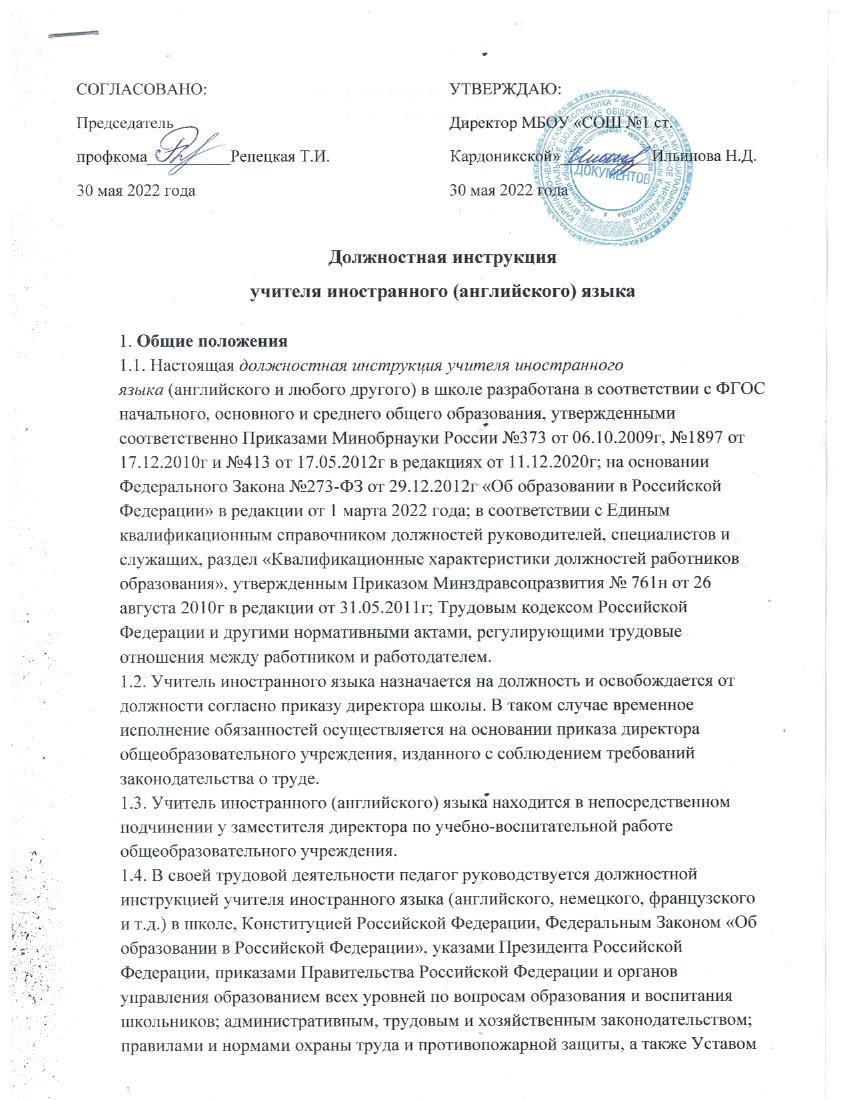 Должностная инструкция учителя музыки
1. Общие положения
1.1. Настоящая должностная инструкция учителя музыки в школе разработана с учетом требований ФГОС начального и среднего общего образования, утвержденного соответственно Приказами Минобрнауки России №373 от 06.10.2009г и №1897 от 17.12.2010г в редакциях от 11.12.2020г; на основании Федерального Закона №273-ФЗ от 29.12.2012г «Об образовании в Российской Федерации» в редакции от 1 марта 2022 года; Единого квалификационного справочника должностей руководителей, специалистов и служащих (раздел «Квалификационные характеристики должностей работников образования»), утвержденного Приказом Минздравсоцразвития № 761н от 26.08.2010г в редакции от 31.05.2011г; в соответствии с Трудовым кодексом Российской Федерации и другими нормативными актами, регулирующими трудовые отношения между работником и работодателем.
1.2. Учитель музыки в школе назначается и освобождается от должности приказом директора общеобразовательного учреждения.
1.3. имеющее высшее профессиональное образование или среднее профессиональное образование по направлению подготовки "Образование и педагогика" или в области, соответствующей предмету «Музыка», без предъявления требований к стажу работы либо высшее профессиональное образование или среднее профессиональное образование и дополнительное профессиональное образование по направлению деятельности в образовательном учреждении без предъявления требований к стажу работы;соответствующее требованиям, касающимся прохождения предварительного (при поступлении на работу) и периодических медицинских осмотров, внеочередных медицинских осмотров по направлению работодателя, обязательного психиатрического освидетельствования (не реже 1 раза в 5 лет), профессиональной гигиенической подготовки и аттестации (при приеме на работу и далее не реже 1 раза в 2 года), вакцинации, а также имеющее личную медицинскую книжку с результатами медицинских обследований и лабораторных исследований, сведениями о прививках, перенесенных инфекционных заболеваниях, о прохождении профессиональной гигиенической подготовки и аттестации с допуском к работе;не имеющее ограничений на занятия педагогической деятельностью, изложенных в статье 331 "Право на занятие педагогической деятельностью" Трудового кодекса Российской Федерации.1.4. Учитель музыки находится в непосредственном подчинении у заместителя директора по учебно-воспитательной работе общеобразовательного учреждения.1.5. В своей деятельности учитель музыки руководствуется Конституцией Российской Федерации, Федеральным Законом «Об образовании в Российской Федерации», указами Президента Российской Федерации, решениями Правительства Российской Федерации и органов управления образованием всех уровней по вопросам образования и воспитания обучающихся; административным, трудовым и хозяйственным законодательством Российской Федерации.
1.6. Педагог руководствуется должностной инструкцией учителя музыки в школе, правилами и нормами охраны труда и пожарной безопасности, а также Уставом и локальными правовыми актами школы (в том числе Правилами внутреннего трудового распорядка образовательного учреждения, приказами и распоряжениями директора), Трудовым договором. Учитель соблюдает Конвенцию о правах ребенка, СП 2.4.3648-20 «Санитарно-эпидемиологические требования к организациям воспитания и обучения, отдыха и оздоровления детей и молодежи», инструкцией по охране труда для учителя музыки.
1.7. приоритетные направления и перспективы развития педагогической науки и образовательной системы Российской Федерации;требованиями ФГОС начального общего образования и основного общего образования к преподаванию предмета «Музыка», рекомендации по внедрению Федерального государственного образовательного стандарта в общеобразовательном учреждении;программы и учебники по предмету «Музыка», отвечающие положениям Федерального государственного образовательного стандарта (ФГОС) начального общего и основного общего образования;законы и иные нормативные правовые акты, регламентирующие образовательную деятельность;основы общетеоретических дисциплин в объёме, необходимом для решения педагогических, научно-методических и организационно-управленческих задач, педагогику, психологию, возрастную физиологию, школьную гигиену;методику преподавания предмета «Музыка» и воспитательной работы;требования к оснащению и оборудованию учебных кабинетов музыки;современные педагогические технологии продуктивного, дифференцированного обучения, реализации компетентностного подхода, развивающего обучения;методы убеждения и аргументации своей позиции, установления контактов с обучающимися разных возрастных категорий, их родителями (лицами, их заменяющими), коллегами по работе;современные формы и методы обучения и воспитания школьников;технологии диагностики причин конфликтных ситуаций, их профилактики и разрешения;педагогику, физиологию и психологию;основы работы с персональным компьютером, принтером, мультимедийным проектором;основы работы с текстовыми редакторами, презентациями, электронными таблицами, электронной почтой и браузерами;средства обучения, используемые учителем в процессе преподавания предмета «Музыка», и их дидактические возможности;инструкции по охране труда и пожарной безопасности, при выполнении работ с учебным, демонстрационным, компьютерным оборудованием и оргтехникой.1.8. Педагогическому работнику запрещается использовать образовательную деятельность для политической агитации, принуждения обучающихся к принятию политических, религиозных или иных убеждений либо отказу от них, для разжигания социальной, расовой, национальной или религиозной розни, для агитации, пропагандирующей исключительность, превосходство либо неполноценность граждан по признаку социальной, расовой, национальной, религиозной или языковой принадлежности, их отношения к религии, в том числе посредством сообщения обучающимся недостоверных сведений об исторических, о национальных, религиозных и культурных традициях народов, а также для побуждения обучающихся к действиям, противоречащим Конституции Российской Федерации.
1.9. Педагог должен знать и соблюдать свою должностную инструкцию учителя музыки в школе, правила по охране труда и пожарной безопасности, пройти обучение и иметь навыки оказания первой помощи, знать порядок действий при возникновении чрезвычайной ситуации и эвакуации.2. Функции
Основными направлениями деятельности учителя музыки являются:
2.1. Обучение и воспитание детей с учетом специфики предмета «Музыка» и возрастных особенностей обучающихся, в соответствии с разработанной образовательной программой общеобразовательного учреждения и требованиями ФГОС к преподаванию музыки.
2.2. Содействие социализации школьников, формированию у них общей культуры, осознанному выбору ими и последующему освоению профессиональных образовательных программ.
2.3. Обеспечение соблюдения норм и правил охраны труда и пожарной безопасности в учебном кабинете во время занятий, внеклассных предметных мероприятий, обеспечение должного контроля выполнения учащимися инструкций по охране труда.
2.4. Организация внеурочной занятости, исследовательской и проектной деятельности учащихся по предмету «Музыка».3. Должностные обязанности
3.1. Осуществляет обучение и воспитание учащихся с учетом их психолого-физиологических особенностей, специфики предмета и требований ФГОС начального и основного общего образования к преподаванию музыки.
3.2. Обеспечивает уровень подготовки учащихся, соответствующий требованиям Государственного образовательного стандарта начального общего и основного общего образования соответственно.
3.3. Способствует формированию общей культуры личности, социализации, осознанного выбора и освоения образовательных программ, используя разнообразные формы, приемы, методы и средства обучения, в том числе по индивидуальным учебным планам в рамках Федеральных государственных образовательных стандартов, современные образовательные технологии, включая информационные, а также цифровые образовательные ресурсы.
3.4. Планирует и осуществляет учебную деятельность в соответствии с образовательной программой общеобразовательного учреждения, разрабатывает рабочую программу по предмету «Музыка» на основе примерных основных общеобразовательных программ и обеспечивает ее выполнение, организуя и поддерживая разнообразные виды деятельности обучающихся, ориентируясь на личность обучающегося, развитие его мотивации, познавательных интересов, способностей.
3.5. Организует самостоятельную деятельность учащихся, в том числе проектную, реализует проблемное обучение, осуществляет связь обучения музыке с практикой, обсуждает с учащимися актуальные события современности.
3.6. Может осуществлять контрольно-оценочную деятельность в образовательных отношениях с использованием современных способов оценивания в условиях информационно-коммуникационных технологий (ведение электронных форм документации, в том числе электронного журнала и дневников школьников).
3.7. Оценивает эффективность и результаты обучения школьников по своему предмету.
3.8. Использует наиболее эффективные формы, методы и средства обучения, новые педагогические технологии, при этом учитывая личные качества каждого обучаемого ребенка. Участвует в разработке качественных образовательных программ по предмету «Музыка».
3.9. Учитель музыки обязан иметь рабочую образовательную программу, календарно-тематическое планирование на год (полугодие) по предмету в каждой параллели классов и рабочий план на каждый урок.
3.10. Ведёт в установленном порядке учебную документацию, осуществляет текущий контроль успеваемости и посещаемости учащихся на уроках, выставляет текущие оценки в классный журнал и дневники, своевременно сдаёт администрации школы необходимые отчётные данные.
3.11. Заменяет уроки отсутствующих учителей по распоряжению администрации.
3.12. Выполняет Устав школы, Коллективный договор, Правила внутреннего трудового распорядка, требования данной должностной инструкции, Трудовой договор, а также локальные акты общеобразовательного учреждения, приказы директора школы.
3.13. Педагог соблюдает права и свободы учащихся, содержащиеся в Законе РФ «Об образовании» и Конвенции о правах ребёнка, этические нормы поведения, является примером для школьников.
3.14. Соблюдает этические нормы поведения в общеобразовательном учреждении, общественных местах, соответствующие социально-общественному положению учителя.
3.15. Обеспечивает охрану жизни и здоровья обучающихся детей во время образовательной деятельности, внеклассных предметных мероприятий.
3.16. Осуществляет связь с родителями обучающихся (или их законными представителями) и по приглашению классных руководителей посещает родительские собрания.
3.17. Систематически повышает свою профессиональную квалификацию и компетенцию, участвует в деятельности методических объединений и других формах методической работы.
3.18. Согласно годовому плану работы учреждения принимает участие в педагогических советах, производственных совещаниях, совещаниях при директоре, семинарах, круглых столах, внеклассных предметных мероприятиях, предметных неделях, а также в предметных МО и методических объединениях, проводимых вышестоящей организацией.
3.19. В соответствии с графиком дежурства по школе дежурит во время перемен между уроками. Приходит на дежурство за 20 минут до начала уроков и уходит через 20 минут после их окончания.
3.20. Учитель музыки проходит периодически обязательные медицинские обследования 1 раз в год.
3.21. Поддерживает учебную дисциплину, контролирует режим посещения занятий школьниками.
3.22. В обязательном порядке сообщает дежурному администратору и директору школы о каждом несчастном случае, принимает меры по оказанию доврачебной помощи пострадавшим.
3.23. Готовит и использует в обучении различный дидактический материал, наглядные пособия.
3.24. Контролирует наличие у учащихся рабочих тетрадей, нотных тетрадей, соблюдение установленного в школе порядка их оформления, ведения, соблюдение единого орфографического режима.
3.25. Организует участие детей в творческих конкурсах и музыкальных вечерах, внеклассных предметных мероприятиях, в предметных неделях, защитах творческих проектов, в оформлении предметных стенгазет и, по возможности, организует внеклассную работу по своему предмету.
3.26. Осуществляет межпредметные связи в процессе преподавания музыки.
3.27. Оказывает помощь в организации и проведении культурно-массовых мероприятий, включая внешкольные. Проводит в течение учебного года концерт-смотр для учащихся и родителей.
3.28. Способствует развитию музыкальных способностей и эмоциональной сферы, творческой деятельности обучающихся.
3.29. Формирует эстетический вкус учеников, используя разные виды и формы организации музыкальной деятельности, принимает участие в организации художественной самодеятельности.
3.30. Использует современные формы, способы обучения, образовательные, технологии, достижения мировой и отечественной музыкальной культуры, современные методы оценивания достижений обучающихся.
3.31. изменять по своему усмотрению расписание занятий;отменять, удлинять или сокращать продолжительность уроков (занятий) и перемен между ними;удалять учащихся с уроков;использовать в учебной деятельности неисправное музыкальное и звуковое оборудование, а также с явными признаками повреждения;курить в помещении и на территории школы.3.32. проводит паспортизацию кабинета музыки;пополняет кабинет музыки методическими пособиями, необходимыми для осуществления учебной программы по музыке, дидактическими материалами и наглядными пособиями;организует с учащимися работу по изготовлению наглядных пособий;в соответствии с приказом директора школы «О проведении инвентаризации» списывает в установленном порядке имущество, пришедшее в негодность;разрабатывает совместно со специалистом по охране труда инструкции по охране труда и технике безопасности для кабинета музыки;осуществляет постоянный контроль соблюдения учащимися инструкций по охране труда в учебном кабинете музыки, а также правил техники безопасности и правил безопасного поведения;проводит инструктаж учащихся по охране труда, по правилам поведения в учебном кабинете музыки с обязательной регистрацией в журнале инструктажа, осуществляет изучение школьниками правил и требований охраны труда и безопасности жизнедеятельности;принимает участие в смотре-конкурсе учебных кабинетов, готовит кабинет к приемке на начало нового учебного года. Права
4.1. Учитель музыки имеет права, предусмотренные Трудовым Кодексом РФ, Федеральным Законом «Об образовании в Российской Федерации», Уставом школы, Коллективным договором, Правилами внутреннего трудового распорядка.
4.2. На принятие решений, обязательных для выполнения учащимися и принятия мер дисциплинарного воздействия в соответствии с Уставом образовательного учреждения. Давать ученикам во время занятий и перемен распоряжения, относящиеся к организации уроков и обязательному соблюдению ученической дисциплины.На повышение квалификации. В этих целях администрация школы создает условия, необходимые для обучения педагогических работников в учреждениях системы переподготовки и повышения квалификации.На аттестацию на добровольной основе на соответствующую квалификационную категорию и получение её в случае успешного прохождения.Информировать директора школы, заместителя директора по АХР о приобретении необходимых в учебной деятельности музыкальных инструментов, звуковой и музыкальной аппаратуры, программных средств, ремонтных работах музыкального оборудования и кабинета при необходимости.Вносить предложения по улучшению условий учебной деятельности в кабинете музыки, доводить до директора школы обо всех недостатках в обеспечении образовательной деятельности, снижающих работоспособность учащихся на уроках.Участвовать в управлении учебным заведением в порядке, который определяется Уставом общеобразовательного учреждения.Выбирать и использовать в своей педагогической деятельности образовательные программы, различные эффективные методики обучения и воспитания учащихся, учебные пособия, учебники, методы оценки знаний и умений учеников, рекомендуемые Министерством просвещения РФ или разработанные самим педагогом и прошедшие необходимую экспертизу.На сокращенную рабочую неделю, на удлиненный оплачиваемый отпуск, на получение пенсии за выслугу лет, социальные гарантии и льготы в порядке, установленном законодательством Российской Федерации.На защиту профессиональной чести и собственного достоинства.На ознакомление с жалобами, докладными и другими документами, которые содержат оценку работы учителя, на свое усмотрение давать по ним объяснения, писать объяснительные.На поощрения, награждения по результатам образовательной деятельности.Выбирать и предлагать учащимся полезные для использования в учебе ресурсы Интернет.Защищать свои интересы самостоятельно и (или) через представителя, в том числе адвоката, в случае служебного расследования в учебном заведении, связанного с нарушением педагогом норм профессиональной этики.На конфиденциальное служебное расследование, кроме случаев, предусмотренных законодательством Российской Федерации.5. Ответственность
5.1. за реализацию не в полном объеме образовательных программ по предмету «Музыка» в соответствии с учебным планом, расписанием и графиком учебной деятельности;за жизнь и здоровье школьников во время образовательной деятельности и внеклассных предметных мероприятий, тематических экскурсий и поездок, проводимых учителем музыки, а также на закрепленной территории дежурства, согласно утвержденного директором графика дежурства педагогических работников;за нарушение прав и свобод обучающихся, определённых законодательством Российской Федерации, Уставом и локальными актами общеобразовательного учреждения;за неоказание первой доврачебной помощи пострадавшему, не своевременное извещение или скрытие от администрации общеобразовательного учреждения несчастного случая;за отсутствие контроля соблюдения учащимися инструкций по охране труда и правил поведения во время занятий, а также во время дежурства учителя музыки.5.2. В случае нарушения Устава школы, условий Коллективного договора, данной должностной инструкции для учителя музыки, Правил внутреннего трудового распорядка, приказов директора школы учитель подвергается дисциплинарным взысканиям в соответствии со статьёй 192 Трудового кодекса Российской Федерации.
5.3. За применение, в том числе однократное, таких методов воспитания, которые связаны с физическим и (или) психическим насилием над личностью обучающегося, учитель музыки может быть уволен по ст. 336, п. 2 Трудового кодекса Российской Федерации;
5.4. За несоблюдение правил пожарной безопасности, охраны труда, санитарно- гигиенических правил и норм организации учебно-воспитательной деятельности, учитель музыки несет ответственность в пределах определенных административным законодательством Российской Федерации.
5.5. За умышленное причинение общеобразовательному учреждению или участникам образовательной деятельности материального ущерба в связи с исполнением (неисполнением) своих должностных обязанностей учитель музыки несёт материальную ответственность в порядке и в пределах, определенных трудовым и (или) гражданским законодательством Российской Федерации.
5.6. За правонарушения, совершенные в процессе осуществления образовательной деятельности несет ответственность в пределах, определенных административным, уголовным и гражданским законодательством Российской Федерации.6. Взаимоотношения. Связи по должности
Учитель общеобразовательной школы:
6.1. Работает в режиме выполнения объема установленной ему учебной нагрузки, исходя из 36-часовой рабочей недели, согласно расписанию уроков и дополнительных занятий, элективных курсов, кружков. Участвует в плановых общешкольных мероприятиях, педсоветах, заседаниях методического объединения, родительских собраниях, предметных внеклассных мероприятиях, в самостоятельном планировании своей деятельности, на которую не установлены нормы выработки.
6.2. В периоды каникул, не совпадающие с основным отпуском учителя музыки, привлекается администрацией к педагогической, методической или организационной работе в пределах времени, не превышающего в общем учебной нагрузки преподавателя до начала каникул.
6.3. Выступает на совещаниях, педагогических советах, заседаниях методических объединений, семинарах, других мероприятиях по профилю преподаваемого предмета.
6.4. Информирует директора, заместителя директора по учебно-воспитательной работе, заместителя директора по административно-хозяйственной работе обо всех недостатках в обеспечении образовательной деятельности, снижающих активную учебную деятельность и работоспособность обучающихся. Вносит свои предложения по устранению недостатков, по улучшению учебно-воспитательной деятельности и оптимизации работы учителя музыки.
6.5. Принимает под свою персональную ответственность материальные ценности с непосредственным использованием и хранением их в кабинете в случае, если является заведующим кабинетом музыки.
6.6. Заменяет в установленном порядке временно отсутствующих педагогов на условиях почасовой оплаты. Выполняет замену учителя музыки на период временного его отсутствия.
6.7. Получает от администрации школы информацию нормативно-правового и организационно-методического характера, приказы директора и вышестоящих организаций, знакомится под личную подпись с соответствующей документацией.
6.8. Систематически обменивается информацией с коллегами по общеобразовательному учреждению и администрацией по вопросам, входящим в компетенцию преподавателя музыки.
6.9. Информирует директора школы (при отсутствии – иное должностное лицо) о факте возникновения групповых инфекционных и неинфекционных заболеваний, аварийных ситуаций в работе систем электроснабжения, теплоснабжения, водоснабжения, водоотведения, которые создают угрозу возникновения и распространения инфекционных заболеваний и отравлений.